         GARDEN STATE GOLDEN RETRIEVER CLUB, Inc.                           MATCH SHOW April 27, 2024 Location: North Branch Park, 355 Milltown Rd., Bridgewater, NJGoldens ONLY               Rain or Shine      Entries Day of show only** CONFORMATION & JR. SHOWMANSHIP**ENTRIES Accepted from 9:00AM till Judging Time 1:00PMJR. Showmanship:  Judge: TBA    Judging:  1:00PMClasses: Novice or Open: Junior (8-12yrs), Senior (13-17 Yrs.)CONFORMATION:  Judge: TBA     Judging: after Jr ShowmanshipPuppy Classes: 3-6, 6-9 & 9-12 monthsAdult Classes: 12-18 mos, Bred-By, American Bred, Open & VeteransEntry and Prizes & Rules: Dogs with Major cannot enter. Prof. Handler may only show their own dog.Do not forget chairs and water. No Food AvailableBreed Entries: $10.00 Each ** JR. Showmanship: no fee if entered in another classPrizes: BOB, BOS in Jr & Sr Puppy and Adult, Best Vet & Best Jr Handler-receive Rosettes & Ribbons for Class Placements 1-4.Directions: I 287 North or South to Exit for Rt202/206. Take Rt202 approx. 2.5 miles to Milltown Rd. Bear right off Rt 202 South onto Milltown Rd.  The park is about 1/2 mile on left. From Flemington Circle Rt 202 North about 10 Miles to Milltown jug handle. The park is on your left.INFORMATION: Betty   bkopetz@verizon.net     Kathy    rrpups1943@gmail.com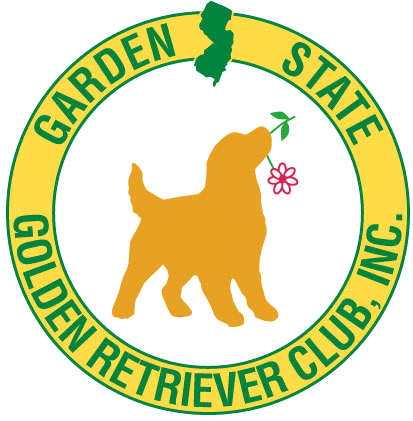 